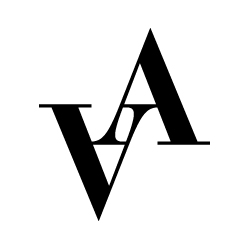 Application to costume assistant 2023Vadstena-Akademien Production: Andefabriken (2023) Urpremiär.Place: Vadstena slott, Vadstena Please fill out this form and send it together with CV, cover letter and 2 relevant references to apply@vadstena-akademien.org no later than February 20, 2023. Name: Address: Postal number: City: Country: Email: Phone: Birth year: Education with costume: School: Length of education: Relevant internships within the area: Previous experience within costume: References with contact information: To which production and period are you applying: 